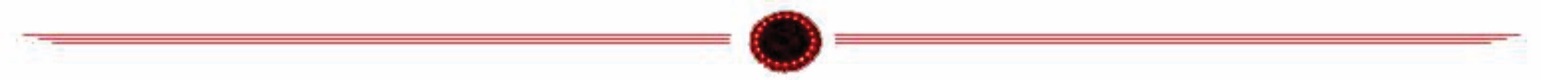 Motorcycle Fitment Models after 1979